ПРОЕКТ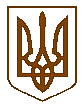 УКРАЇНАБілокриницька   сільська   радаРівненського   району    Рівненської    області(______________сесія восьмого скликання)     РІШЕННЯ  __ ___________ 2021 року                                                                 №______                                                                  Про введення штатних одиницьв закладах освіти та культуриБілокриницької сільської ради  Керуючись Законами України «Про  позашкільну освіту», «Про дошкільну освіту»,  «Про загальну середню освіту», Положенням про мистецьку школу, затвердженим наказом Міністерства культури України від 09.08.2018 № 686,  наказом Міністерства культури України від 13.03.2019 № 192  «Про затвердження Примірних штатних  нормативів мистецьких шкіл», відповідно до Порядку організації діяльності інклюзивних груп у закладах дошкільної освіти, затвердженого постановою Кабінету Міністрів України від 10.04.2019 № 530,  Порядку  організації інклюзивного навчання у загальноосвітніх навчальних закладів, затвердженого постановою Кабінету Міністрів України від 15.08.2011 № 872, розглянувши клопотання відділу освіти, сім’ї, молоді, спорту, культури та туризму Білокриницької сільської ради  від 19.08.2021 № 332-01/15-21, від 18.08.2021 №329-01/15-21,  керуючись  статтями 26 і 49 Закону України «Про місцеве самоврядування в Україні», за погодженням з постійними комісіями, Білокриницька  сільська радаВ И Р І Ш И Л А:Ввести з 01.10.2021 без додаткового виділення коштів на оплату праці  в межах наявних кошторисних призначень на забезпечення діяльності закладів:2 штатні одиниці «асистент вихователя» в штатний розпис  комунального закладу «Білокриницький заклад дошкільної освіти (ясла-садок) загального типу» Білокриницької сільської ради,штатну одиницю «асистент вчителя» в штатний розпис  Городищенського ліцею Білокриницької сільської ради,штатні одиниці «заступник директора з навчально-виховної роботи» та «завідувач господарством» в штатний розпис комунального закладу «Шубківська школа мистецтв імені Анатолія Пузирка» Білокриницької сільської ради.Сільський голова	      Тетяна ГОНЧАРУК